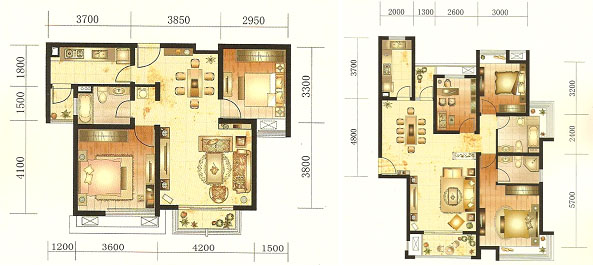 二房二厅一卫 89㎡                      三房二厅二卫 129㎡□ 销售状况： 三期华俯1、2、3#约余71套房源在售，成交均价约7700元/㎡。目前优惠有：首付30-60%减100元/㎡，首付60%以上减150元/㎡，全款减200元/㎡。4、5#174套房源8月25日开始认筹，认筹交2万可享受99折优惠，另送5000元购房抵用券。预计9月中下旬开盘。□ 主要优点：三期紧邻宜昌CBD，繁华地段，配套齐全。二、伍家区1、区内主要楼盘动态
 2、区内重点项目调查◎ 大都•上善谷□ 地理位置：伍家区中南路延伸段与竹涛路交汇处□ 开 发 商：湖北大都置业有限公司□ 开发规模：总占地面积约9万㎡，总建筑面积26万㎡，绿化率40%，建筑密度19%。共19栋高层建筑，约1592套，1300个车位。□ 规划要点：被竹涛路分为北、南区，建筑采用行列式布局。配套有网球场、儿童乐园、健身场所、居委会、派出所。□ 主力户型：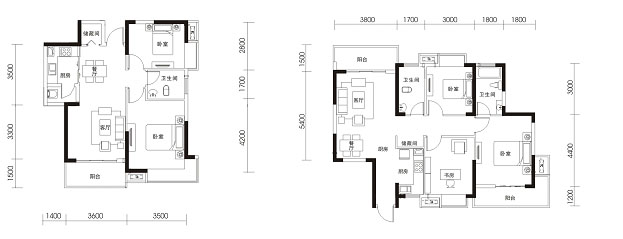             二房两厅一卫  78.45㎡               三房两厅二卫  110.72㎡□ 销售状况：推出7、8、9、18、19号楼，9月1日启动认筹。采用优惠递减的认筹政策：9月1日至3日，交纳现金3000元认筹享受总价减2.7万；9月4日至10日认筹享受总价减2.2万；9月11日至开盘前一日认筹享受总价减1.7万的优惠。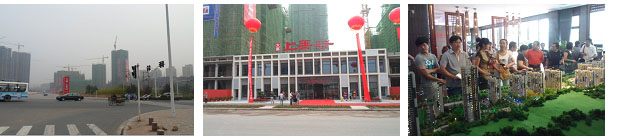 ◎ 宜化·山语城□ 地理位置：城东大道与中南一路交汇处□ 开 发 商：宜化地产□ 项目概况：总用地97119㎡，总建面300910㎡，容积率2.48，建筑密度为25.4%，绿化率达36%，总户数为1694户。分两期开发。规划有双语幼儿园、会所、迷你高尔夫、景观湖等。□ 主广告语：一生难得的心动□ 主力户型：2房变3房   79、94、120、121㎡3房变4房   124、130、135 、139㎡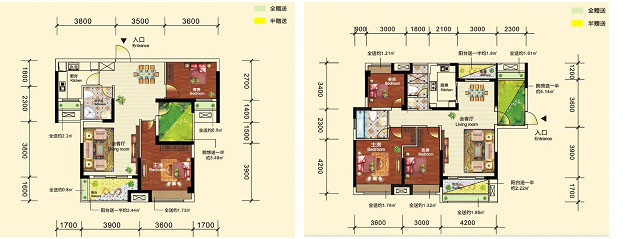                  2房变3房  90㎡                  3房变4房124㎡□ 销售状况：8月11日开盘8.9#，8.9号楼共330余套，开盘去化60%。目前余约130套待售，余7#未推售。成交均价5300元/㎡。开盘优惠政策：2万抵4万，前170名再减5千。户型赠送空间多，涂鸦样板间清晰展示户型的附加值，受到热捧。□ 项目点评：该项目地段、居住氛围等目前较薄弱，但发展商实力、一期热销口碑、高附加值产品及整体商业规划等，都对客户有较大的吸引力。
 四、夷陵区1、区内主要楼盘动态五、猇亭区主要在售项目情况：                              第四部分  媒体监测 一、平面媒体投放情况本月截止31日，宜昌市各房地产项目报广投放量猛增，共164版。三峡物流园成为本月纸媒投放第一名。 二、媒体投放数据监测1、报广投放时间段分析投放时间分析（日期）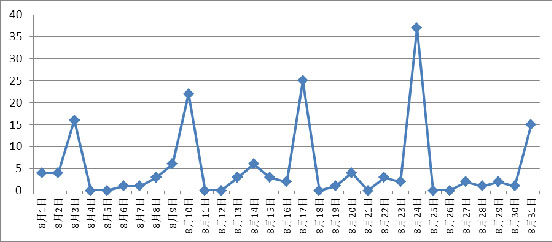 投放时间分析（星期）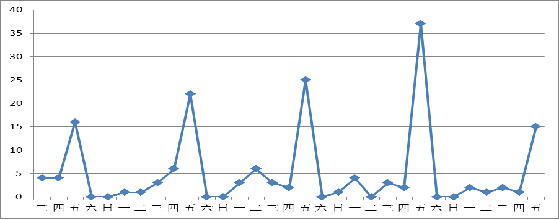   从时间上来看，本月报广主要集中在周五，占到投放总量的70%。8月24日（周五）投放最多，约37版；其他每周五均保持15版次以上的投放量。本月报纸广告投放猛增，尤其是以往不见地产广告的周一也有投放，本月楼市火热可见一斑。 2、投放媒体分析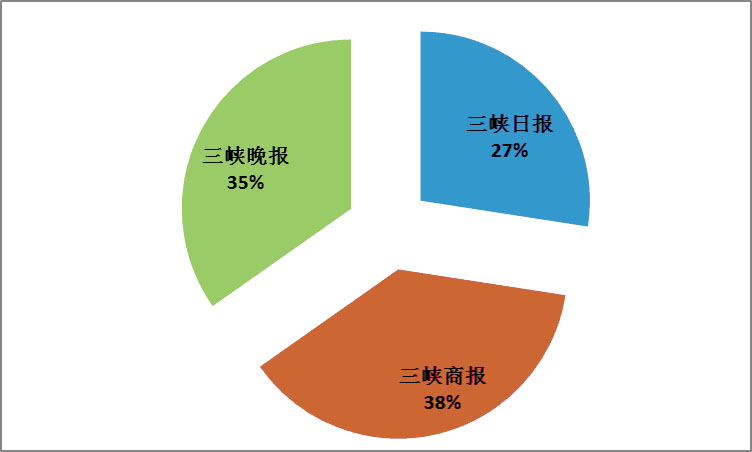 本月宜昌三大纸媒三较均衡，峡商报占纸媒总投放量的38%，三峡晚报次之，共57版次，占本月纸媒总投放量的35%；三峡日报占27%。 3、媒体投放版面分析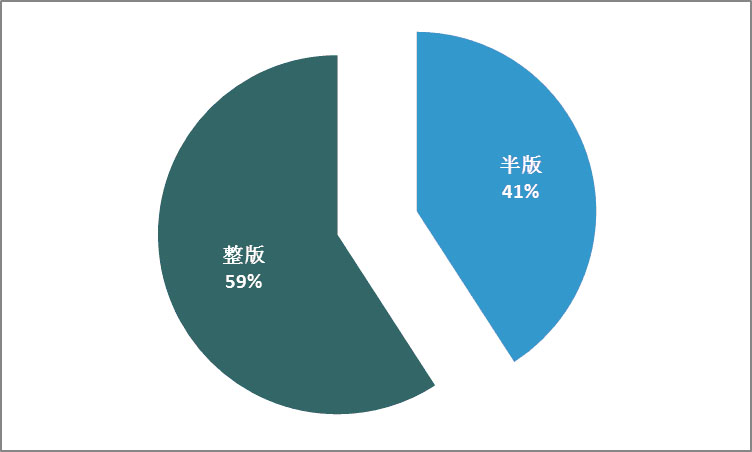 本月媒体投放版面整版、半版投放量较均衡，由于各大媒体轮番举办活动，内页整版投放增加。 4、项目投放量分析各楼盘本月纸媒投放量对比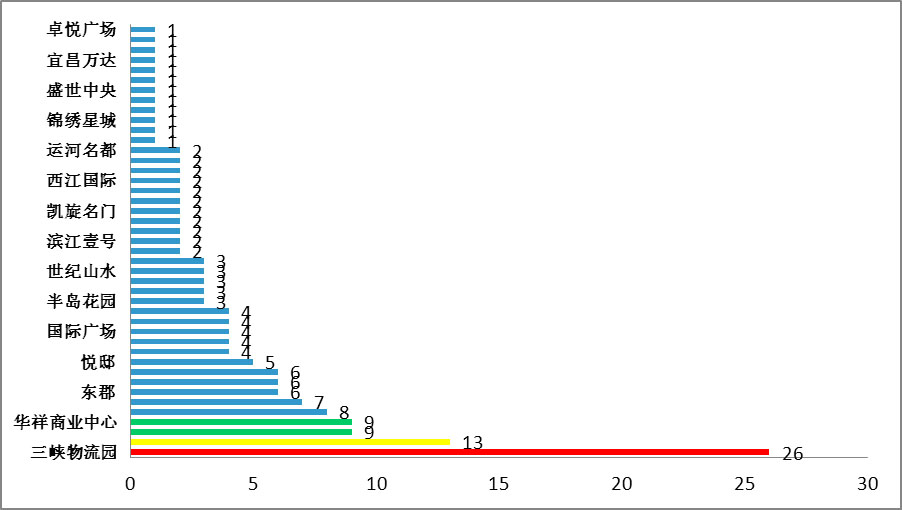 纸媒投放TOP 1：三峡物流园经过几个月建设后，三峡物流园的干调区、果蔬区样板间等已完工，项目初具规模，本月该项目农贸城正式启动招商工作，宣传攻势加强。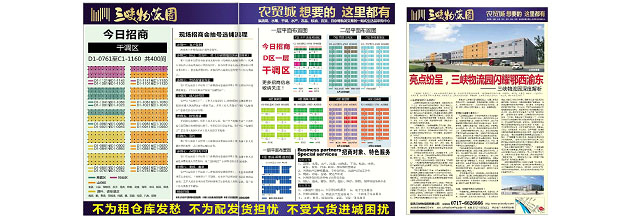 纸媒投放TOP 2：宜昌·恒大绿洲宜昌·恒大绿洲本月投放13版，全内页版次，除月底投放1版整版外，其他全为半版版面。主要是恒大集团武汉公司周年庆契机，各种让利优惠广告伊顿公馆开盘加推等信息。三峡晚报、三峡商报各投放5版，三峡日报投放3版。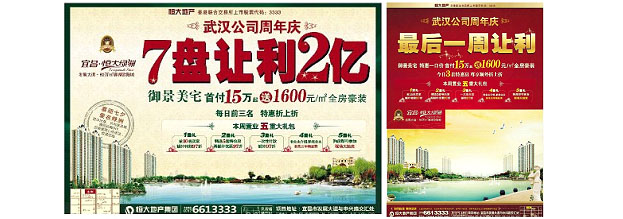 纸媒投放TOP 3：国宾壹号、华祥商业中心国宾壹号本月为其213㎡叠拼、331㎡联排、160㎡花园洋房宣传造势，投放9版，全为整版形象广告。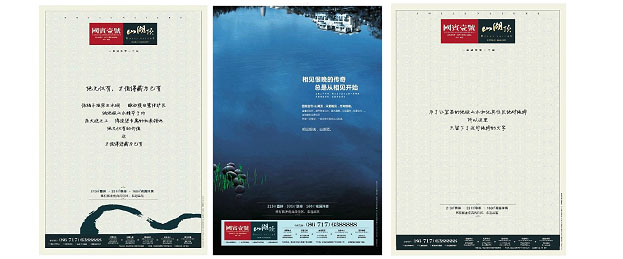 其他如香山.福久源二期10、11、16#楼认筹；锦绣天下4、5#楼认筹；国华瑞景3号楼认筹；宜化.山语城8月11日开盘、泰富广场8月1日开盘等等，各盘投放纸媒告知信息。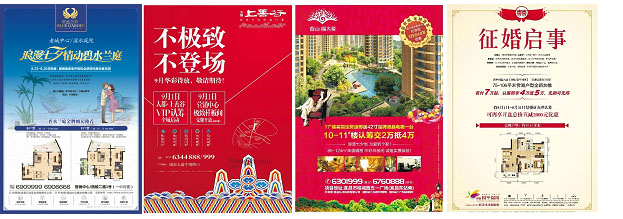 武汉正邦兴业地产顾问有限公司2012年9月2012年8月宜昌市城区房地产市场分析报告发布时间：1/5/2013 4:06:42 PM 浏览：2611     第一部分  楼市政策分析 一、本月楼市政策一览1、住建部澄清：未发布取消楼市预售相关政策8月2日，地产股出现重挫，苏宁环球收盘封跌停，招商地产、保利地产、首开股份逼近跌停，万科A亦大跌逾6%。针对有关传言，住建部澄清：目前并没有发布取消预售证的相关政策，也不会出来对这件事进行表态和证实 2、国务院督查组官员: 房地产调控不必出台新政在国务院派出的8个督查组陆续回京述职后，房地产调控走向再成业界关注焦点。督查组认为：不必再出台调控新政，只要对现有政策严格执行，遏制好投机、投资，做好保障房，同时加强督查和约谈，就不会有问题。 3、李克强：视察保障房管理，强调公平分配是“生命线”中国国务院副总理李克强21日视察北京市保障性住房建设情况，强调分配是保障房的“生命线”，分配不公会造成更大的不公。要注重形成保障房的有效供应，推进保障房的持续供应，努力探索保障房建设和运行的长效机制。 4、央行：下半年严格实行差别化住房信贷政策央行营管部在召开辖区金融机构情况通报会时指出：下一阶段要严格实施差别化住房信贷政策，抑制投机投资性购房需求。必须坚定不移做好调控工作，把抑制房地产投机投资性需求作为一项长期政策。要毫不动摇地继续推进房地产市场各项调控工作，促进房价合理回归，决不能让房价反弹。 5、发改委：坚决抑制投机投资性需求防止房价反弹国家发展改革委主任张平29日在介绍下半年经济工作时表示：要稳定房地产市场调控政策，坚决抑制投机投资性需求，切实增加普通商品住房特别是中小套型住房供应，防止房价反弹；加强舆论引导，稳定市场预期，避免不实信息炒作误导。 6、多部委重申并强调楼市调控政策8月29日，财政部部长谢旭人表示，要严格实施差别化住房税收政策，将稳步推进个人住房房产税改革试点；同日，国家发改委主任张平指出，下半年要稳定房地产市场调控政策，坚决抑制投机投资性需求；央行有关部门也表示，下一阶段要严格实施差别化住房信贷政策，抑制投机投资性购房需求；此外，住建部政策研究中心副主任王珏林称，如出楼市新政不会超出“新国八条”范围。 政策解析：本月针对“湖北开征房产税”、“取消预售制度”的传言四起，虽未有新政于本月落定，但多部委重申并强调楼市调控政策，反应了政策对楼市调控仍然从紧，将持续打击投资性住房，并对刚性住房需求者进行政策性的倾斜。同时，近期在货币政策利好的情况下，购房者观望情绪明显缓解，部分城市楼市升温迹象明显，本月高层密集发声楼市调控走向，也是针对近期楼市回暖迹象进一步打击的表态。二、楼市发展趋势分析◎ 土地状况：数据显示，全国主要13个重点城市前8个月土地出让金合计为2473.5亿，较去年同期的4076亿下降39.3%，特别是一线城市，前8个月土地收入均出现了明显的减少，其中北京土地出让金跌幅最大，超过了63.5%。深圳的跌幅为60.8%，上海、广州的土地收入也较去年同期减少了一半以上。而受土地出让成交额大幅下降影响，上半年全国国有土地使用权出让收入11430亿元，同比减少4342亿元，下降27.5%。 ◎ 房价情况：8月全国100个城市（新建）住宅平均价格为8738元/平方米，环比7月上涨0.24%，自2012年6月止跌后连续第3个月环比上涨，其中63个城市环比上涨，37个城市环比下跌。涨幅居前五位的城市依次是：扬州、宜昌、太原、武汉、常州，其中扬州涨幅为2.03%；宜昌、太原环比上涨1.7%，武汉环比上涨1.63%。 ◎  本月宜昌楼市情况：宜昌房价自4月份以来连续4个月环比下降，本月首次环比上涨。
第二部分  土地市场分析 一、土地供应市场解析1、本月出让地块本月土地市场供应量与上月明显减少，主要工业商服为主。共挂牌出让土地7宗，约17.7万㎡（合计约265亩），总出让额25780万元，出让单价97万元/亩。挂牌土地如下：出让地块详情 2、挂牌土地特征本月所供宗地块中，西陵区1宗、伍家岗区3宗、夷陵区3宗。用途上来看，有3宗工业用地，2宗商服及住宅用地，其他商业、市政用地各1宗。工地用地均位于西陵区和夷陵区，占到本月土地供应面积总量的23%。2宗商服及住宅用地位于伍家区合益路联丰村、伍家岗区。位于伍家区合益路联丰村的15号地块建设项目限定为限价商品房，占地面积105630平方米（约158.45亩），项目计划两年竣工，据称主要用于城市建设重点工程“庙嘴长江大桥”的房屋征收安置，竣工后房屋销售限定价格为4500元/平方米（均价）。位于伍家区伍家乡前坪村的22号地块总占地面积8813㎡，地块拟用于专用设备制造业项目建设。本月土地挂牌量偏少，工业地块供应较多，但面积偏小。2011年8月-2012年8月宜昌城区土地供给横向对比 二、本月土地成交分析1、土地成交情况本月共成交土地7宗，成交土地面积约777358㎡，成交总额约187150万元，成交均价约193.5万元/亩。          成交地块详情 成交价格上来看，6宗地原价成交，1宗地溢价10万元成交。从地块用途来看，7宗全为商、住地块。西陵区2宗、伍家岗区4宗、点军区1宗，整体成交均价193万元/亩。其中，6宗地块由宜昌市城市建设投资开发有限公司所得。另有1宗用地，为宜昌光兆丰商贸有限公司竟得，用地4074㎡，容积率≤1.2，可建设约5000多㎡的商务大楼。 2、2011年8月—2012年8月土地市场成交走势 土地成交面积走势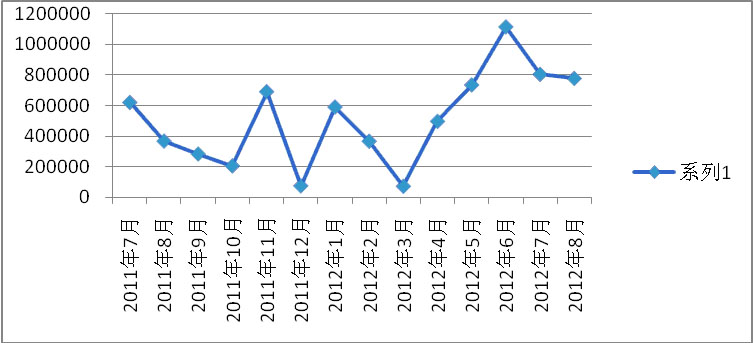 土地成交价格走势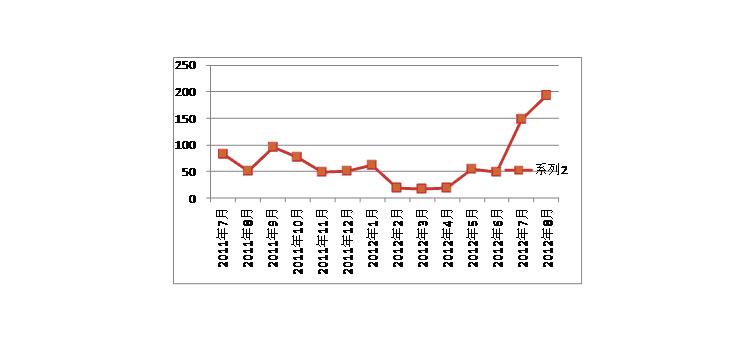  总体来看，本月土地市场供应量骤减，成交价格持续攀升。本月截止8月3 1日，宜昌城区（伍家区、西陵区）土地共成交面积777358万㎡，较上月略有下滑。由于成交地块以商住为主，土地成交均价大幅上扬达到193.5万元/亩，达到峰值。 第三部分  各区楼市表现 宜昌楼市主要动态解析：l    本月接受认筹的项目有：凯旋名门认筹1万抵3万；国华瑞景3号楼认筹4万抵5万；香山福久源二期10--11#楼认筹2万抵4万、16#楼认筹3万抵6万；东郡B区16、17、18#认筹 1万抵2万；弘林大厦认筹2万抵3万；锦绣星城街铺认筹5万抵8万；锦绣华俯4、5号楼8.25启动认筹。l   本月新开盘项目有：泰富广场二期8月1日开盘；宜化山语城三期8月11日开盘；半岛花园二期8月24日开盘。l    主城区其他重点项目动态：西江国际购房免费抢地下车位；至上·未来城售展中心8月8日对外开放；中铁•龙盘湖•世纪山水“金桥会”VIP招募；清江润城四期悦邸“寻找幸福代言人”活动；东辰壹号·御景城东风情街购铺砸金猪活动；碧水兰庭举办‘浪漫七夕·情动碧水兰庭’活动；星湖湾二期“半岛星座”即将面市；城中金谷8月购房抽奖。一、西陵区1、区内主要楼盘动态2、区内重点项目调查◎ 锦绣天下三期·华俯□ 地理位置：西陵区夷陵大道与东湖一路交汇处□ 开 发 商：中国葛洲坝集团房地产开发有限公司□ 开发规模：三期华俯占地约55亩，总建筑面积约13.05万㎡□ 主力户型：2房2厅1卫   88-90㎡3房2厅1卫   115.83㎡3房2厅2卫   123、130、135㎡3房2厅3卫   159、170㎡4房2厅2卫   136㎡项目销售价格销售情况宏峰上上城5100二期限量婚房优惠3万。一期中央景观“温莎亭”落成城中金谷520086—119㎡户型，认筹优惠2万宜化山语城53008月11日开盘8.9#共330套，开盘优惠政策：2万抵4万，前170名再减5千。开盘去化60%。余约130套待售，余7#未推售。东辰壹号御景5300少量94--160㎡现房93折起售东辰壹号峰景52506月29日全线封顶，93--139㎡户型在售，均价5250元/㎡2万抵3万，一次性付款96折，按揭付款97折香山福久源5300二期10--11#楼认筹2万抵4万，16#楼认筹3万抵6万，样板间开放。商铺签订投资意向书享受5万抵10万优惠。买17#楼指定户型送液晶电视东郡4738起B区16、17、18号楼8月24日开始认筹1万抵2万，83、110、122、134㎡四种户型，预计将于10月初开盘。22#、23#楼清尾一次性付款99折。东丽上岛5200二期2、5、6#楼88-138㎡约150套房源在售，全款98折镜虹山庄5400二期3、4、5#楼63-120㎡现房清盘，均价5400元/㎡， 5089起一次性付款99折。20-100㎡商铺登记中江山多娇6700江山多娇三期18/19#楼，主推小四房，含102平方米四房两厅一卫、115平方米四房两厅两卫两种优质户型，起价6270元/㎡，均价6700元/㎡，总价约67万/套起。江山多娇四期一线江景房认筹中，2万抵5万金色海岸9000尾盘在售，户型区间：57-750㎡，均价9000元/m²5号楼有少量特价房在售，价格在6400-7000元/m²虹桥国际公寓非临江6500临江9100C1、C2栋临江139--186㎡房源正售均价9100元/㎡，送中央空调。二期E栋还剩少量134、147㎡户型房源在售，6500元/㎡新外滩12000新外滩样板间对外开放，1、2号楼在售，2012年底交房，户型区间260-420㎡不等，均价约12000元/㎡。金东山六期11500二期商铺清盘，余约20多套，交5W抵7W凯旋名门待定1、2、3#楼300套房源接受预约登记9月1日开始认筹，1万抵3万大都·上善谷待定9月1日VIP将启动认筹，营销中心、样板间开放项目销售价格销售情况香山凤凰城5150三期12号楼精装修小户型约40套在售户型区间为38-55㎡，普通精装修均价5150元/㎡宜昌·恒大绿洲5500置业五重大礼包：1、前10名买家额外特别97折；2、5套特价房再额外优惠97折；3、一次性付款额外97折；4、老业主介绍新老业主各免三年物业费；5、购房参加现场大抽奖星湖湾4700二期半岛星座96--249㎡产品即将面市，目前蓄客中半岛星座婚纱外景摄影基地已于七夕开放清江润城4400三期最后两栋92㎡二房、99-120㎡三房特价房4099元/㎡起；四期产品蓄客中宏信·嘉豪城4200二期豪彦庄87-124㎡共474套在售，3910起；商铺8000元/㎡起，前50名购房2万抵5万；51-100名购房2万抵4.5万；101-150名2万抵4万；151-202名购房2万抵3.5万。全款再99折国宾壹号4900149㎡特惠最低优惠3.5万。商街接受预定，213㎡叠拼、331㎡联排、160㎡洋房即将面市锦绣星城4700二期5/6/7号楼88--138㎡户型七夕特惠(8、18-8、24)按揭付款购房总价减5000元再9.9折（一次性付款9.8折）。街铺5万抵8万认筹。河畔春秋40001-3#90-110㎡户型在售总价减3万。9月30日交房弘林大厦待定认筹中，2万抵3万，预计9月开盘萧氏茗邸3605起准现房推出10套特价房，一口价3605-3945元/㎡山水国际待定82--137㎡户型登记蓄客中至上•未来城待定位于均瑶广场的售展中心已于8月8日对外开放项目销售价格销售情况盛世天下3500现房清尾，优惠政策：1、清尾房源全九折；2、每周一套特价房2999元/㎡不分楼层；3、老业主介绍新老业主各奖1000元现金券；4、当月购房送家电；5、一次性付款再9.9折；6、老业主多次介绍再赠万元家电东都国际 37007、8#楼80-116㎡两房三房在售，均价3700元/㎡全款98折，按揭99折。45㎡SOHO公寓登记中润恒国华瑞景35003号楼芭提雅湖心楼栋正在认筹，认筹4万抵5万，前200名会员交4万入会最高可享2万元购房优惠。预计将于9月中旬开盘